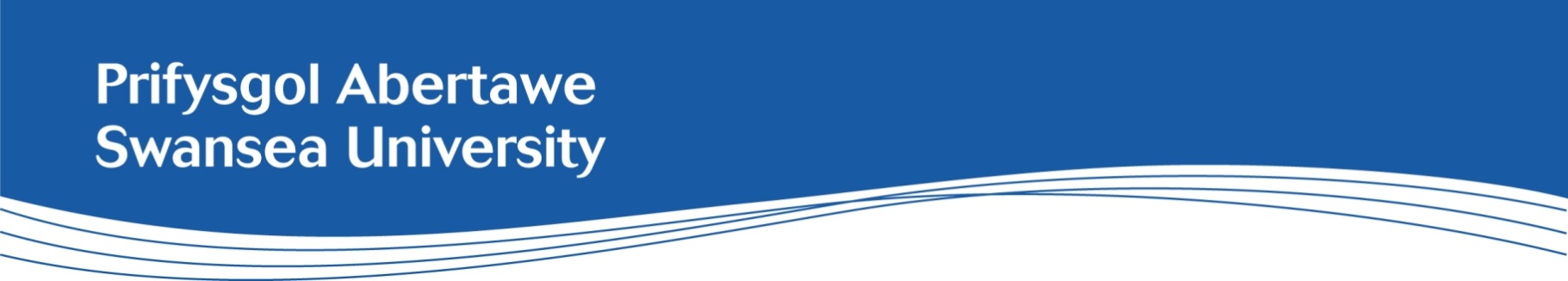 Disgrifiad Swydd: Cynorthwy-ydd Gweinyddol (dros dro)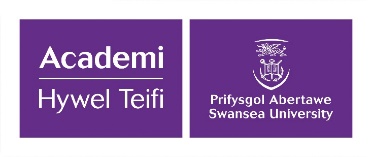 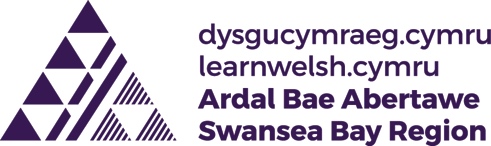 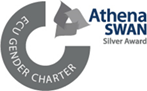 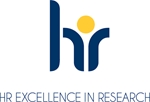 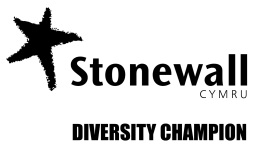 Coleg:Academi Hywel TeifiTeitl y Swydd:Cynorthwy-ydd Gweinyddol Cyflog:£22,681 – £24,533 (y flwyddyn)Oriau Gwaith:Llawn amser (35 awr yr wythnos)Cytundeb:Dros dro (3 mis yn y man cyntaf)Lleoliad:Campws SingletonCyflwyniadSefydlwyd Academi Hywel Teifi (AHT) gan Brifysgol Abertawe yn 2010 ac fe’i henwyd er cof am gyn-Athro Cymraeg y Brifysgol ac un o fawrion y genedl, Yr Athro Hywel Teifi Edwards. Mae’r Academi yn sefydliad unigryw ac yn gorff sydd yn fwy na swm ei rhannau ac sy’n cynnwys:Dysgu Cymraeg – Ardal Bae Abertawe sy’n darparu cyrsiau Cymraeg i Oedolion yn y gweithle ac yn y gymuned; Cangen Abertawe o’r Coleg Cymraeg Cenedlaethol; Uned Gyfieithu a Chydymffurfiaeth Iaith y Brifysgol, a Thŷ’r Gwrhyd, sef Canolfan Gymraeg Cwm Tawe a Chwm Nedd. Yn ogystal â grymuso statws a defnydd y Gymraeg, gweledigaeth yr Academi yw cefnogi myfyrwyr o bob oedran a chefndiroedd addysgiadol, diwylliannol a sosio-economaidd i ddysgu’r Gymraeg neu ddatblygu eu sgiliau yn yr iaith. Mae’n gweithio hefyd i hybu cyfleoedd a buddiannau astudio drwy gyfrwng y Gymraeg, ynghyd â chyflwyno a dathlu ei  diwylliant. Mae darparu addysg yn yr iaith Gymraeg yn greiddiol i waith a strategaeth Prifysgol Abertawe oherwydd rôl arweiniol y sefydliad yn y Gymru gyfoes, ei chyfrifoldeb yn rhanbarthol a chenedlaethol, a’i chyfrifoldeb statudol. Mae'r swydd hon yn gofyn am gyflwyno addysgu o ansawdd uchel ac ymrwymiad brwd i sicrhau profiad dysgu rhagorol i ddysgwyr. Cefndir Gwahoddir ceisiadau am swydd Cynorthwy-ydd Gweinyddol i gefnogi gwaith unedau o fewn Academi Hywel Teifi, i gychwyn ddechrau Gorffennaf 2024, am gyfnod o dri mis yn y lle cyntaf.   Bydd dwy agwedd yn perthyn i swydd y Cynorthwy-ydd Gweinyddol: darparu cefnogaeth ysgrifenyddol i uned Dysgu Cymraeg Ardal Bae Abertawe (DCABA) ar y naill law, gan weithredu fel cyswllt cyntaf ar gyfer ymholiadau; a chynnal cefnogaeth weinyddol o fewn yr uned Gyfieithu a Chydymffurfiaeth ar y llall. Prif Ddyletswyddau a ChyfrifoldebauDelio ag ymholiadau dros y ffôn, wyneb yn wyneb, neu drwy gyfathrebiadau eraill gan ddysgwyr, darpar-ddysgwyr ac unrhyw rai eraill sy’n cysylltu ag unedau Academi Hywel Teifi. Rhoi gwybodaeth, cyngor ac arweiniad i ymholwyr am raglen cyrsiau DCABA, a’u trosglwyddo at sylw aelod priodol o staff yn ôl yr angen, e.e. os bydd angen cyngor mwy arbenigol.Cyflawni dyletswyddau gweinyddol cyffredinol yn y swyddfa fel: mewnbynnu data; paratoi pecynnau gweinyddol ac adnoddau; creu rhestrau postio; cylchredeg gwybodaeth a chefnogi gwaith tiwtoriaid DCABA.Cynorthwyo’r gwaith o sicrhau cywirdeb taliadau ffioedd cwrs dysgwyr DCABA a gwirio dilysrwydd hawliadau disgowntiau ac ad-daliadau.Darparu cefnogaeth glercol/ysgrifenyddol, gan gynnwys cymryd cofnodion cyfarfodydd yn ôl y galw. Cefnogi’r gwaith o hyrwyddo darpariaeth DCABA gan gynnwys cynorthwyo gydag ymgyrchoedd, ymgysylltu â’r cyhoedd, mynychu digwyddiadau (gan gynnwys sesiynau dysgu anffurfiol) yn ôl y galw.Gweinyddu’r broses o dderbyn gwaith i’w gyfieithu trwy system ServiceNow y tîm cyfieithu – i gynnwys  sicrhau bod y dogfennau wedi eu derbyn yn y fformat cywir, cyfathrebu â chydweithwyr i drafod y gofynion, a dyrannu gwaith i gyfieithwyr allanol. Darparu cefnogaeth weinyddol ar gyfer prosesau cyllidol syml yr uned, e.e. creu ceisiadau am wariant a gosod archebion, a chefnogaeth i weinyddiaeth arferol swyddfa. Cefnogi Swyddog Polisi a Chydymffurfio'r Gymraeg (SPCG) gyda thasgau syml fel trefnu cyrsiau i staff a gweithgareddau neu ddigwyddiadau eraill i hybu'r Gymraeg.Darparu cefnogaeth i’r Cynorthwy-ydd Gwybodaeth ac Ymholiadau pan fo galw wrth gymryd galwadau i linell ffôn gyffredinol y Brifysgol. Ymgymryd ag unrhyw ddyletswyddau eraill a nodir gan yr Uwch Gynorthwy-ydd Gweinyddol, y Rheolwr Busnes a Datblygu Strategol Cymraeg i Oedolion neu Gyfarwyddwr Academi Hywel Teifi.
Dylestswyddau cyffredinolYmgysylltu'n llawn â pholisïau Galluogi Perfformiad ac Iaith Gymraeg y Brifysgol.Hyrwyddo cydraddoldeb ac amrywiaeth mewn arferion gwaith a chynnal perthnasoedd gwaith cadarnhaol, a gweithredu yn unol ag egwyddorion cod ymddygiad DCABACyflawni rôl a holl weithgareddau'r swydd yn unol â systemau rheoli a pholisïau Iechyd a Diogelwch, Diogelu, Gwarchod Data a Chynaliadwyedd er mwyn lleihau risgiau ac effeithiau sy'n deillio o weithgarwch y swyddUnrhyw ddyletswyddau eraill yn unol â chyfarwyddyd y rheolwr llinell.Dilyn polisïau a gweithdrefnau fel rhan o'ch gweithgareddau o ddydd i ddydd i sicrhau bod arferion gwaith yn cydymffurfio â Pholisi Rheoli Risg y Brifysgol.Gwerthoedd Gwasanaethau ProffesiynolMae holl adrannau Gwasanaethau Proffesiynol Prifysgol Abertawe yn gweithredu trwy ddilyn Gwerthoedd Craidd pendant, a disgwylir i bawb allu dangos ymrwymiad at y gwerthoedd hyn yn eu gwaith o ddydd i ddydd. Rydym yn Broffesiynol
Rydym yn ymfalchïo mewn defnyddio ein gwybodaeth, ein sgiliau, ein gallu creadigol, ein huniondeb a’n gallu i farnu i gyflwyno gwasanaethau a datrysiadau arloesol, effeithiol, ac effeithlon, sydd o ansawdd rhagorol.Rydym yn Cydweithio
Rydym yn ymfalchïo ein bod yn gweithio mewn amgylchedd rhagweithiol, cydweithredol, a seiliwyd ar gydraddoldeb, ymddiriedaeth, parch, cydweithio a her i gyflwyno gwasanaethau sy’n ymdrechu i ragori ar anghenion a disgwyliadau cwsmeriaid.Rydym yn Gofalu
Rydym yn derbyn cyfrifoldeb am wrando, deall ac ymateb yn hyblyg i’n myfyrwyr, ein cydweithwyr, ein partneriaid allanol a’r cyhoedd, fel bod pob cyswllt a gânt gyda ni yn brofiad cadarnhaol, wedi’i bersonoli.Mae ymrwymiad at ein gwerthoedd ym Mhrifysgol Abertawe yn ein helpu i hyrwyddo cydraddoldeb a gwerthfawrogi amrywiaeth er mwyn defnyddio’r holl ddoniau sydd gennym.Meini Prawf AngenrheidiolGwerthoeddTystiolaeth o allu i greu diwylliant sy'n cyflwyno canlyniadau llwyddiannus trwy ein pobl, trwy herio a datblygu timau i lwyddo ac i ymfalchïo mewn darparu gwasanaethau proffesiynol a datrysiadau.Y gallu i alluogi timau i weithio gyda'i gilydd ac ar draws swyddogaethau i sicrhau canlyniadau llwyddiannus sy'n fwy nag anghenion a disgwyliadau cwsmeriaid, ac i greu amgylcheddau sy'n dangos cydraddoldeb, yn annog ymddiriedaeth, parch a her.Tystiolaeth o brofiad o feithrin amgylcheddau sy'n adnabod, deall a rhoi blaenoriaeth i gyflawni anghenion y cwsmer, ac sy'n cymell ac ysbrydoli timau i ddarparu'r safonau uchaf o ofal personol.Cymwysterau1. Addysg sylfaenol dda, yn cynnwys Cymraeg, Saesneg a Mathemateg. Profiad1. Profiad o gadw cofnodion a threfnu cyfarfodydd. 2. Profiad o adeiladu a chynnal cronfeydd data.Sgiliau a Gwybodaeth1. Sgiliau rhyngbersonol a chyfathrebu ardderchog yn Gymraeg a Saesneg.2. Sgiliau TG ardderchog, yn cynnwys prosesu geiriau, cronfeydd data a thaenlenni a'r gallu i addasu'n rhwydd i weithio gyda rhaglenni/meddalwedd amrywiol.3. Gallu profedig i weithio’n drefnus, o fewn terfynau amser ac o dan bwysau. 4. Gallu profedig i weithio fel aelod o dîm neu yn annibynnol. 5. Gallu profedig i reoli amrywiaeth o dasgau cymhleth. 6. Ymrwymiad i ddatblygiad proffesiynol parhaus a’r parodrwydd a’r gallu i gadw ar flaen y gad o ran yr wybodaeth ddiweddaraf am newidiadau mewn polisïau a rheoliadau Meini Prawf Dymunol1. Profiad o weithio yn y sector addysg uwch, maes Dysgu Cymraeg, neu mewn amgylchedd swyddfa  Gwybodaeth ymgeisioWrth gyflwyno eich ffurflen gais ar-lein, gofynnir i chi gyflwyno hefyd:Gopi o’ch CVDatganiad (dim mwy na 500 gair) yn amlinellu beth sydd gennych i’w gyfrannu i’r swyddGwybodaeth YchwanegolAm ragor o wybodaeth cysylltwch â Dyddiad Cau: 26 Mehefin 2024Dyddiad Cyfweld: 2 Gorffennaf 2024